	MĚSTO ŽATEC	USNESENÍ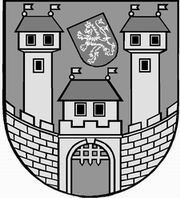 	z 	6	. jednání Rady města Žatce 	konané dne	17.3.2014Usnesení č. 	158 /14	-	164 /14	 158/14	Schválení programu	 159/14	Rozpočtová změna akce „Realizace energetických úspor dodatečným 	zateplením mateřské školy U Jezu 2903, Žatec“	 160/14	Příprava podání žádosti o dotaci v OPŽP – prioritní osa 4 a rozpočtová 	změna	 161/14	Informace – Kolektivní smlouvy zaměstnanců Města Žatec, Dodatek č. 2 ke	 Statutu Sociálního fondu	 162/14	Veřejnoprávní smlouva mezi obcemi Žatec a Nové Sedlo	 163/14	Příprava podání žádosti o dotaci v rámci IOP – Výzva č. 22 – Zavádění ICT	 v územní veřejné správě	 164/14	Doplnění programu zastupitelstva města	 158/14	Schválení programuRada města Žatce projednala a schvaluje program jednání rady města.									 T:  17.3.2014	O:	p.	HAMOUSOVÁ	 159/14	Rozpočtová změna akce „Realizace energetických úspor dodatečným 	zateplením mateřské školy U Jezu 2903, Žatec“Rada města Žatce doporučuje Zastupitelstvu města Žatce schválit rozpočtovou změnu – uvolnění finančních prostředků z investičního fondu na financování akce „Realizace energetických úspor dodatečným zateplením mateřské školy U Jezu 2903, Žatec“ uvedenou v návrhu investic a oprav pro rok 2014.Výdaje: 741-6171-6901               - 9.500.000,- Kč (IF)Výdaje: 714-3111-6121 org. 2903     + 9.500.000,- Kč (investiční akce).	T:	27.3.2014	O:	p.	TRÁVNÍČEK	 160/14	Příprava podání žádosti o dotaci v OPŽP – prioritní osa 4 a rozpočtová 	změnaRada města Žatce doporučuje Zastupitelstvu města Žatce schválit podání žádosti o dotaci v rámci Operačního programu Životního prostředí na projekt: Navýšení kapacity sběrného dvora - prioritní osa 4.Rada města Žatce dále doporučuje Zastupitelstvu města Žatce schválit zajištění financování tohoto projektu, tzn. zajištění spolufinancování obce min. ve výši 10 % celkových způsobilých výdajů projektu. Současně Rada města Žatce schvaluje rozpočtovou změnu na převod finančních prostředků z kapitoly kofinancování dotačních titulů na financování zpracování žádosti o dotaci, výběrové řízení a dotační monitoring dle předloženého návrhu:Výdaje: kap. 741-6171-5901            - 150.000,- Kč (rezervní fond)Výdaje: kap. 739-3722-6122 org. 513   + 150.000,- Kč (zpracování žádosti a výběrové řízení).	T:	27.3.2014	O:	p.	TRÁVNÍČEK	 161/14	Informace – Kolektivní smlouvy zaměstnanců Města Žatec, Dodatek č. 2 	ke Statutu Sociálního fonduRada města Žatce projednala a doporučuje zastupitelstvu města vzít na vědomí informaci o uzavření Kolektivních smluv pro zaměstnance Města Žatec zařazené do městského úřadu a městské policie.Dále Rada města Žatce projednala a doporučuje zastupitelstvu města schválit dodatek č. 2 ke Statutu Sociálního fondu.	T:	27.3.2014	O:	p.	HAMOUSOVÁ	 162/14	Veřejnoprávní smlouva mezi obcemi Žatec a Nové SedloRada města Žatce projednala a v souladu s § 3a zákona č. 553/1991 Sb., o obecní policii, v platném znění, doporučuje Zastupitelstvu města Žatce schválit veřejnoprávní smlouvu mezi městem Žatec a obcí Nové Sedlo k vykonávání úkolů městské policie na území obce Nové Sedlo a jeho místních částech.	T:	27.3.2014	O:	p.	KUBISKA	 163/14	Příprava podání žádosti o dotaci v rámci IOP – Výzva č. 22 – Zavádění 	ICT v územní veřejné správěRada města Žatce doporučuje Zastupitelstvu města Žatce schválit podání žádosti o dotaci v rámci Integrovaného operačního programu – oblast podpor 2.1 - Zavádění ICT v územní veřejné správě. Rada města Žatce dále doporučuje Zastupitelstvu města Žatce schválit zajištění financování tohoto projektu, tzn. zajištění spolufinancování obce min. ve výši 15 % celkových způsobilých výdajů projektu.	T:	27.3.2014	O:	p.	MAZUROVÁ	 164/14	Doplnění programu zastupitelstva městaRada města Žatce bere na vědomí doplnění programu zastupitelstva města konaného dne 27.03.2014 od 17,00 hodin (mimo stálé body programu):- Informace – Kolektivní smlouvy zaměstnanců Města Žatec, Dodatek č. 2 ke Statutu  Sociálního fondu- Veřejnoprávní smlouva mezi obcemi Žatec a Nové Sedlo- Rozpočtová změna akce „Realizace energetických úspor dodatečným zateplením mateřské    školy U Jezu 2903, Žatec“- Příprava podání žádosti o dotaci v OPŽP – prioritní osa 4 a rozpočtová změna (projekt   s názvem Navýšení kapacity sběrného dvora)- Příprava podání žádosti o dotaci v rámci IOP – Výzva č. 22 – Zavádění ICT v územní   veřejné správě.	T:	27.3.2014	O:	p.	HAMOUSOVÁ	 Členka Rady města Žatce	Starostka	 Ing. Alena Hlávková	Mgr. Zdeňka HamousováhlasůHamousováNovotnýHladkýHlávkováHolodňákKoptaŠtrosspro5/omluven////omluvenproti-zdržel se-hlasůHamousováNovotnýHladkýHlávkováHolodňákKoptaŠtrosspro5/omluven////omluvenproti-zdržel se-hlasůHamousováNovotnýHladkýHlávkováHolodňákKoptaŠtrosspro5/omluven////omluvenproti-zdržel se-hlasůHamousováNovotnýHladkýHlávkováHolodňákKoptaŠtrosspro5/omluven////omluvenproti-zdržel se-hlasůHamousováNovotnýHladkýHlávkováHolodňákKoptaŠtrosspro5/omluven////omluvenproti-zdržel se-hlasůHamousováNovotnýHladkýHlávkováHolodňákKoptaŠtrosspro5/omluven////omluvenproti-zdržel se-hlasůHamousováNovotnýHladkýHlávkováHolodňákKoptaŠtrosspro5/omluven////omluvenproti-zdržel se-